Report RIMS Joint SIG meeting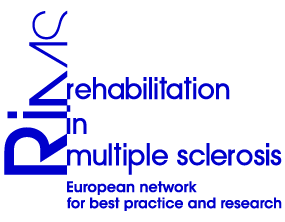 Communication, Integration & Participation, Occupation, NeuropsychologyMULTIDISCIPLINARY APPROACH FOR ASSESSMENT AND MANAGEMENT OF COGNITIVE DISORDERS  IN PwMSMelsbroek, Belgium, 18th -19th  November 2011ProgrammeThursday 17/11/201119.00 Welcome reception at City Hall Mechelen – kolommenzaalGrote Markt 21 – BE 2800 MECHELENFriday 18/11/20119.15	Welcome – Stephan Ilsbroukx9.20	Introduction: Aims of the meeting (Luc Vleugels)Summary of homework (Michelle Pirard)Introduction to way of working in groups10.00	Coffee10.20	Workshop question 1 (observations): 3 mixed groups (15 persons)
Moderator: Luc Vleugels, Michelle Pirard, Mieke D’hooghe12.00	Guided tour National MS Center Melsbroek13.00	Lunch14.00	Workshop question 2 (report of neuropsychological functioning)
Moderator: Luc Vleugels, Michelle Pirard, NN16.00	Coffee16.20	2 SIG meetings	1. SIG Occupation, Integration & Participation, CommunicationNicky Vandenbroucke (B): Cognitive Disabilities Model Eric Kerckhofs (B): The impact of positive psychology on cognitive rehabilitation in persons with MS2. SIG Psychology & Neuropsychology17.15	End17.30	Transfer to hotel20.00	Dinner at Grand Café Lamot 
Van Beethovenstraat 8/10 - BE 2800 MECHELEN
ParticipantsReport Joint SIG meetingFriday 18/11/2011SIG Occupation, Integration & Participation, CommunicationNicky Vandenbroucke (B): Cognitive Disabilities Model (CDM)The CDM is an interesting model that classifies cognitive possibilities/limitations in several levels. The use of a standardized assessment instrument to make the classification is provided. In every level very practical recommendations can be made concerning learning ability, safety, autonomy etc.It seems a very useful instrument to guide the multidisciplinary approach on cognitive rehabilitation.Eric Kerckhofs (B): The impact of positive psychology on cognitive rehabilitation in persons with MSPositive psychology focuses on possibilities of people instead of disabilities/problems. In this interactive session, the group was challenged to reflect on (existing or future) application of this approach in the cognitive rehabilitation of people with MS.Report Separate SIG Occupation meetingsSaturday 19/11/2011Participants: Jelka Jansa (Sl), Saskia Koning (NL), Pascal Vanderbeeten (B), Nicky Vandenbroucke (B), Monia Vereecken (B), Tarja Huilla (F), Sofie Ferdinand (B), Meta Milo (B), Jytte Jakobsen (DK), Stephan Ilsbroukx (B), Gioia Marcassa (I), Lena Kallmayer (DK), Núria Fillo (ES), Inger Grethe Løyning (N), Daphne Kos (B)Inger Grethe Løyning (N): MS-rehabilitation with a cognitive focus, awareness and adjustmentInger describes the rationale and content of the rehabilitation program, as well as the research project in which the efficacy is being evaluated (RCT). Results will probably be available in 2012-2013. Stephan Ilsbroukx (B): Occupational therapy management in people with cognitive deficits: literature studyStephan describes 2 reviews on cognitive rehabilitation. Scientific evidence is limited. Main recommendations are: avoid “black box” interventions (interventions that are not well described in literature and therefore hard to replicate), use standardized outcome measures, use larger samples, besides efficacy also evaluate efficiency of interventions (economic evaluation).Daphne Kos (B): Self-management program for cognitive problemsDaphne describes a recently developed self-management program for people with mild to moderate cognitive problems. A quick view on the results of the pilot study is also provided. Daphne will send the papers published on this program to all participants.Monia Vereecken (B): RADAHR-project: cognitive test for wheelchair useMonia describes the cognitive test for wheelchair use which is part of the European RADAHR-project, focusing on driving abilities.AMPS projectJelka and Daphne prepared a proposal for grant application in RIMS (€ 5000,-). The aim is to evaluate ADL-performance in people with MS across all EDSS scores. Seven centers agreed to participate (and are able and willing to assess about 17 people with MS using AMPS): Jelka Jansa, OT, University  Medical Centre Ljubljana (Slovenia)Stephan Ilsbroukx, MD, National MS Center Melsbroek (Belgium)Jytte Jakobsen, OT, The Multiple Sclerosis Hospital Haslev (Denmark)Lene Kallmayer, OT, The Multiple Sclerosis Hospital Ry (Denmark)Inger Grethe Løyning, OT, MS-Senteret Hakadal (Norway)Tarja Huilla, OT, MS Center Masku (Finland)Gioia Marcassa, OT, Fondazione Ospedale IRCCS San Camillo Venice (Italy)Daphne Kos is principal investigator and will coordinate the entire research project. Jelka will coordinate the data collection.The procedure for ethical approval and data collection is explained. Daphne will apply for an ethical approval by a leading ethical committee and every center has to translate the protocol and informed consent and request for ethical approval in the local ethical committees. Jelka will make a data sheet (Excell) that can be used by everyone. Every month collected data will be sent to Jelka, who will check whether all EDSS categories are represented by at least 17 people with MS and communicate with all partners when a category is saturated (and no new pwMS with that EDSS score have to be assessed with AMPS).The application form is finalized and signed. Daphne will send it to the president of RIMS.It is obvious we would need more time to elaborate on other ideas and plans. Nevertheless, we close the meeting with a good feeling and a lot of inspiration. Next RIMS meeting will be in Hamburg on May 31-June 2 2012, where we will have a separate SIG Occupation meeting.EvaluationAll participants were asked to complete the evaluation form at the end of the meeting. Evaluation on 5-points scale (n=26, 50% attrition rate).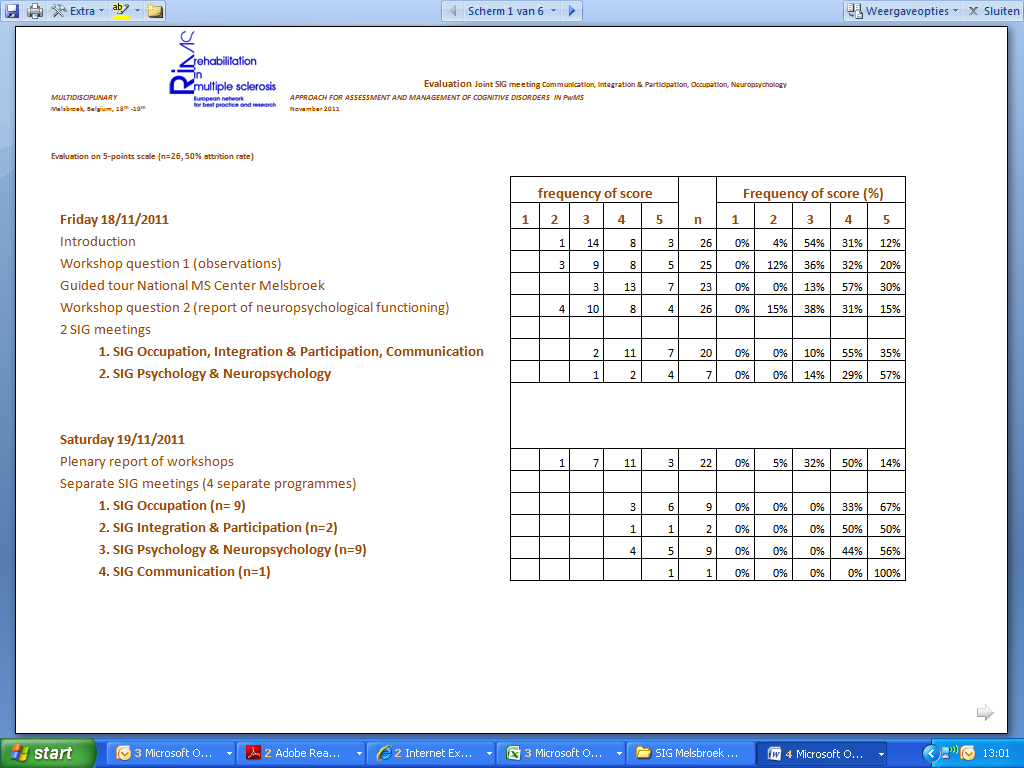 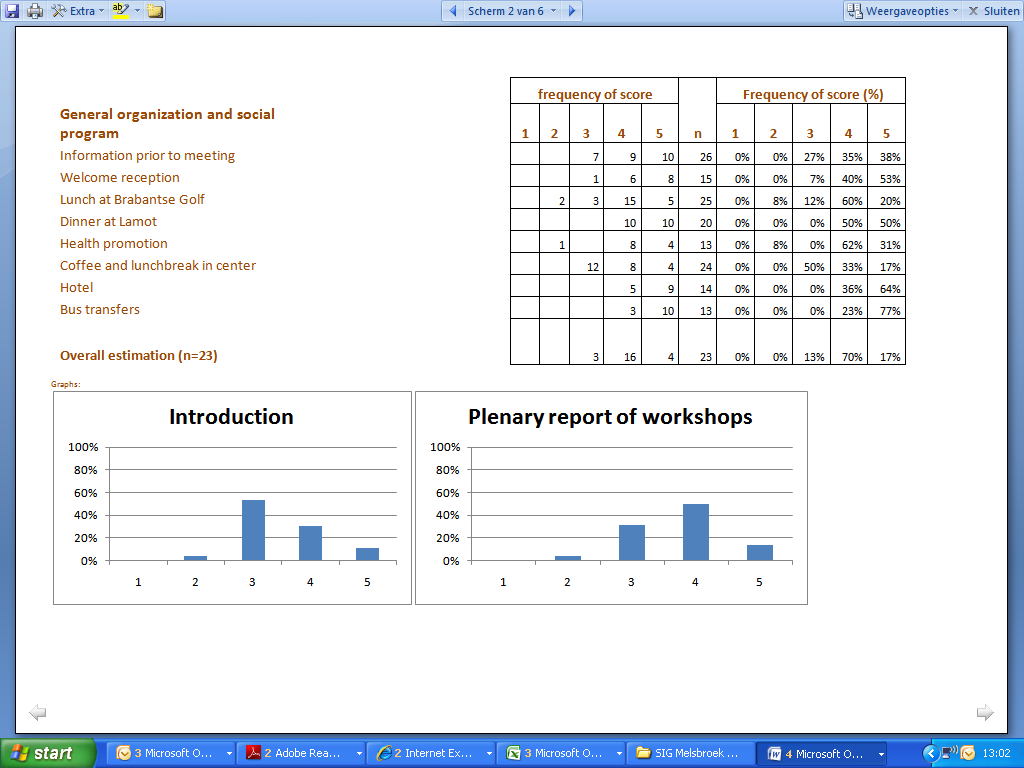 First name  NameInstitutionCountryProfession1An van NunenMSCenter MelsbroekBelgiumMD2Anita RoseTitleworth NeuroUKNeuropsy3Antonella NotaMSCenter MelsbroekBelgiumSLT4Aurore NerincxMSCenter MelsbroekBelgiumPsy5Bente OsterbergDanish Ms SocietyDenmarkPsy6Daphne KosMS Center/Artesis University collegeBelgiumOT7Elisenda AngladaFundacio Esclerosi Multiple (FEM)SpainNeuropsy8Eric KerckhofsVUB BrusselBelgiumPT & Psy9Evi GysbrechtsDe Mick rehabilitation centerBelgiumSLT10Francesca BevilacquaIRCCS Ospedale San CamilloItalyNeuropsy11Francesca De BiagiIRCCS Opsedale "San Camillo"ItalySLT12Françoise LefebvreMSCenter MelsbroekBelgiumSW13Geralinde JanssensMSCenter MelsbroekBelgiumPsy14Gita BerzinaSanare Krc JaunkemeriLatviaMD15Gioia MarcassaFondazione Ospedale IRCCS San Camillo VeniceItalyOT16Greet AdriaenssensDe Mick rehabilitation centerBelgiumPT17Greet De WijngaertMSCenter MelsbroekBelgiumNurse18Guy GantyMSCenter MelsbroekBelgiumSLT19Helene MathyCNRF FraitureBelgiumSLT20Inger Grethe LoyningMS-Senteret HakadalNorwayOT21Jana PoettgenInstitute of NeuroimmunologyHamburgPsy22Jannie EngelbrechtSclerosehospitalerne I DenmarkDenmarkNeuropsy23Jansa JelkaUMCLSloveniaOT24Jeanne HansenSclerosehospitalet HaslevDenmarkNurse25Joke RaatsDe Mick rehabilitation centerBelgiumOT26Jytte Rose JakobsenThe Sclerosis Hospital HaslevDenmarkOT27Karen VerbeekMSCenter MelsbroekBelgiumOT28Krista CleynhensMSCenter MelsbroekBelgiumPsy29Lene Munch KallmayerSclerosehospitalerne I DenmarkDenmarkOT30Leni DebrouwereMSCenter MelsbroekBelgiumSLT31Luc VleugelsMSCenter MelsbroekBelgiumPsy32Luikje van der DussenRehabilitation centre De TrappenbergThe NetherlandsMD33Mariette EijkenaarRehabilitation centre De TrappenbergThe NetherlandsPsy34Marijke DuportailMSCenter MelsbroekBelgiumOT35Melanie De SchepperMSCenter MelsbroekBelgiumPsy36Meta MiloMSCenter MelsbroekBelgiumOT37Michelle PirardMSCenter MelsbroekBelgiumPsy38Monia VereeckenMSCenter MelsbroekBelgiumOT39Muriel LafortuneMSCenter MelsbroekBelgiumSLT40Nicky VandenbrouckeMSCenter MelsbroekBelgiumOT41Nicolas MoyanoCNRF FraitureBelgiumNeuropsy42Núria FillòFundació Esclerosi MúltipleSpainOT43Pascal VanderbeetenMSCenter MelsbroekBelgiumOT44Piet EelenMSCenter MelsbroekBelgiumNurse45Rina VerdoodtMSCenter MelsbroekBelgiumSW46Sara De BondtMSCenter MelsbroekBelgiumPsy47Sarah VanlievendaelMSCenter MelsbroekBelgiumSLT48Saskia KoningRehabilitation centre De TrappenbergThe NetherlandsOT49Sofie FerdinandMSCenter MelsbroekBelgiumOT50Sofie NoëMSCenter MelsbroekBelgiumSLT51Stephan IlsbroukxMSCenter MelsbroekBelgiumMD52Tarja HuilaMasku Neurological Rehabilitation centerFinlandOT53Tom MeurrensMS Center MelsbroekBelgiumMD54Tina CosemansMSCenter MelsbroekBelgiumPsy55Wim Van de Visrevalidatie centrum Het RoessinghThe NetherlandsPsy